Complaints, Comments & Compliments PolicyAt Orchardville we strongly encourage participants and their families/supporters to speak up and tell us about things they like or do not like about Orchardville. This helps us to create a better service. We genuinely want to hear about your experiences at Orchardville, both good and bad. If you would like to tell us about a compliment, comment (e.g. if you have an idea or an improvement suggestion) or complaint, you can call, text or write to: - Louise Macrory 	Quality & Compliance		Manager Tel: 07860 952559Email: louise.macrory@orchardville.com or you can: -Email: talktous@orchardvillle.com which will reach both Louise and Joan.We understand that making a complaint can be difficult, but please be assured that your service will not be affected if you do make a complaint. See below to read more about what you can expect if you make a complaint.AdvocacyIf you need to attend a meeting and would like someone to support you, below is a list of possible people or organisations:Parent / family memberFriendSocial WorkerCommunity NurseDay care workerOther organisation that you have contact with.Independent help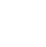 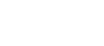 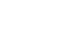 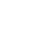 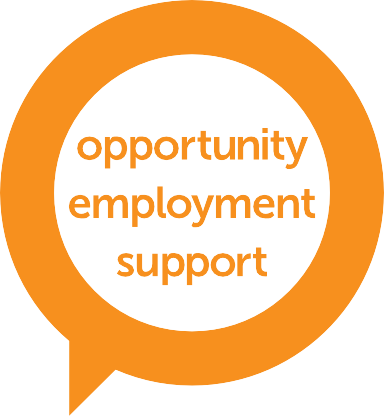 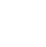 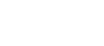 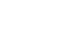 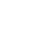 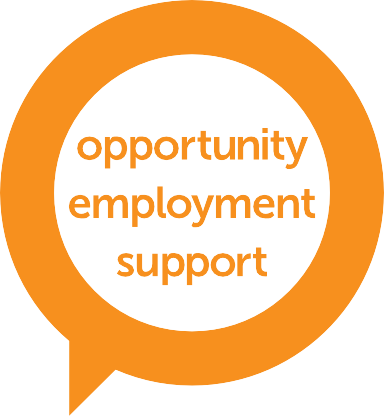 The Patient Client Council can assist you with making a complaint Freephone: 0800 917 0222	Email: complaints.pcc@hscni.netThe NI Public Services Ombudsman can also assist you if you remain unhappy Freephone: 0800 343424	Email: nipso@nipso.org.uk